МЕЖДУНАРОДНАЯ ОБРАЗОВАТЕЛЬНАЯ АКЦИЯ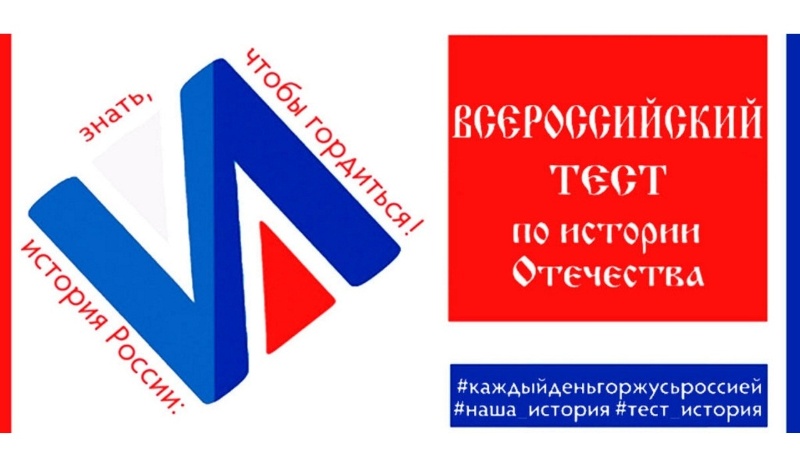   «ТЕСТ ПО ИСТОРИИ ОТЕЧЕСТВА»13 декабря 2019 годаначало в 11.00 часов на городской площадке в МБОУ «СОШ №6» (г.Артемовский ул. Чайковского д.2)Подробная информация  на сайте кдгр.рф  Спешите, количество мест ограничено.Вся необходимая информация у городского координатора  по телефону +79222958845